Приложение 3к Положению о Почетной грамоте и объявлении Благодарности главы администрации города Амвросиевка Описание и образец Почётной грамоты 	Образец Почётной грамоты администрации города Амвросиевка представляет собой лист плотной глянцевой бумаги формата А4 (210x270мм). Цветное исполнение наградного листа выполнено в красном и жёлтом цвете.На расстоянии 10 мм от края листа расположена узорная рамка золотого цвета шириной 6 мм. Рамка с внешней стороны обрамлена полосой красного цвета шириной 10 мм. Фон внутри рамки светло-жёлтого цвета.В верхней части рамки расположена трехцветная лента в виде Флага Донецкой Народной Республики и на ней в середине расположен Герб Донецкой Народной Республики в кругу красного цвета из-под которого с обеих сторон, выходят лавровые «золотые» ветви. Ниже красным полужирным шрифтом с заглавной буквы расположена надпись: «Почётная грамота». Далее поле для записи.В нижней части рамки по центру расположена надпись: «г. Амвросиевка».ОБРАЗЕЦ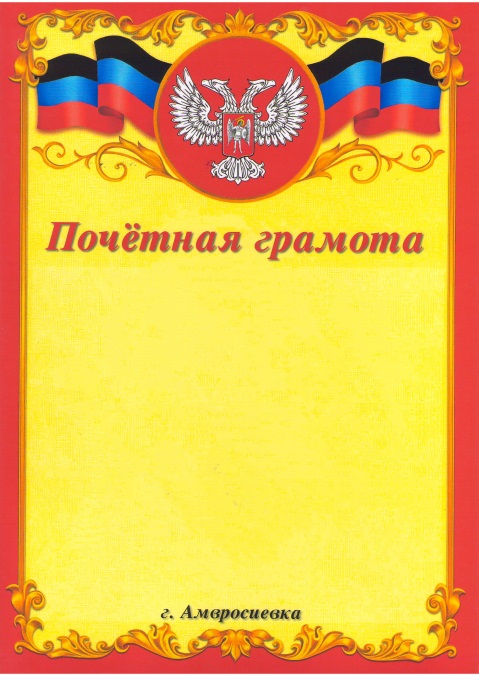 Продолжение приложения 3Описание и образец Благодарности главы администрациигорода Амвросиевка	Образец благодарности главы администрации города Амвросиевка представляет собой лист плотной глянцевой бумаги формата А4 (210x270мм). Цветное исполнение наградного листа выполнено в красном и жёлтом цвете.На расстоянии 10 мм от края листа расположена узорная рамка золотого цвета шириной 6 мм. Рамка с внешней стороны обрамлена полосой красного цвета шириной 10 мм. Фон внутри рамки светло-жёлтого цвета.В верхней части рамки расположена трехцветная лента в виде Флага Донецкой Народной Республики и на ней в середине расположен Герб Донецкой Народной Республики в кругу красного цвета из-под которого с обеих сторон, выходят лавровые «золотые» ветви. Ниже красным полужирным шрифтом с заглавной буквы расположена надпись: «Благодарность главы администрации города Амвросиевка». Далее поле для записи.В нижней части рамки по центру расположена надпись: «г. Амвросиевка».ОБРАЗЕЦ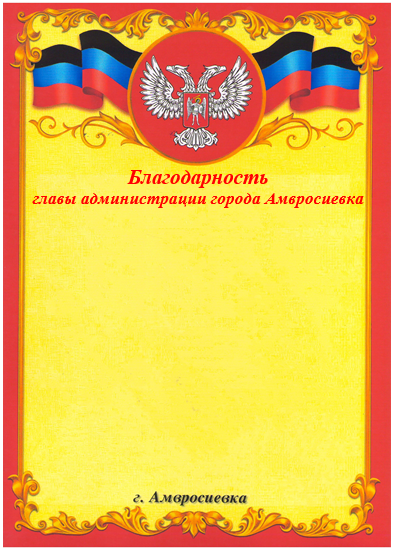 Управляющий делами администрации	                               города Амвросиевка				               	 О. Н. Авдеева